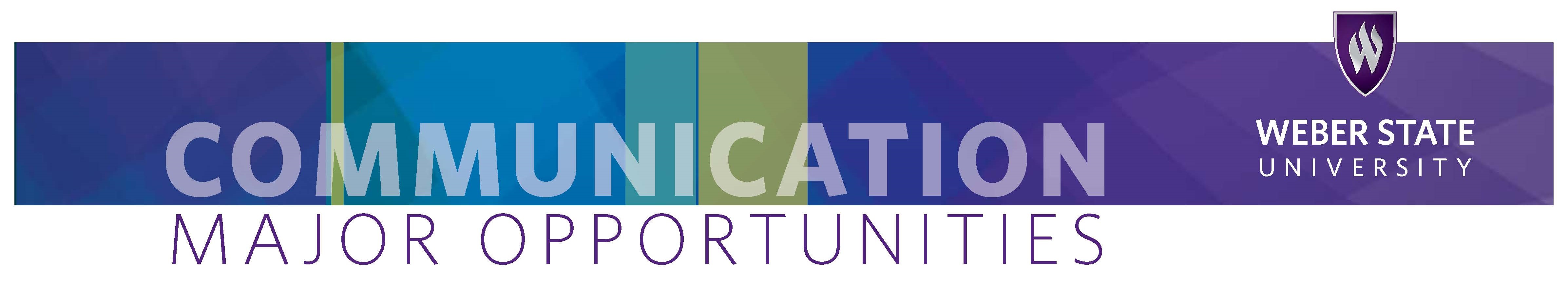 Civic AdvocacyCatalog Year: 2023-2024                                                                                                                                                                                                     1 of 42 of 43 of 44 of 4NotesStudents may propose other courses to their academic advisor to best meet their academic goals.This advising sheet is not a contract but is designed to help students track academic progress. A maximum of 6 credit hours total from 3890, 3891, 3892, and 3893 may be counted for the major. Required for all Communication Majors (24 credits)CreditsSemesterGradeCOMM 1020 HU Principles of Public Speaking3COMM 1130 Media Writing OR 
COMM 1140 Writing for Workplace Communication3COMM 2110 HU/CEL Interpersonal and Small Group Communication3COMM 3000 Communication TheoryPrerequisite for many upper-division courses and should be taken as early as possible.3COMM 3150 Communication Research Methods3COMM 3650 Communication Law3COMM 4890 INT Communication Internship3COMM 4990 Senior Seminar3Required for Civic Advocacy Emphasis (18 credits)Required for Civic Advocacy Emphasis (18 credits)Required for Civic Advocacy Emphasis (18 credits)Required for Civic Advocacy Emphasis (18 credits)COMM 2010 HU Mass Media and Society 3COMM 2270 Argumentation and Debate OR 
COMM 1270 Analysis of Argument3COMM 3080 Intercultural Communication OR 
COMM 3090 Gender and Communication3COMM 3120 Advanced Public Speaking 3COMM 3820 Persuasive Communication3COMM 4150 Rhetorical Theory and Criticism 3Electives for Civic Advocacy (Pick 9 credits)Electives for Civic Advocacy (Pick 9 credits)Electives for Civic Advocacy (Pick 9 credits)Electives for Civic Advocacy (Pick 9 credits)COMM 2250 HU Essentials of Digital Media3COMM 2400 Social Media for Communicators3COMM 2550 Communication in Professional Settings3COMM 3050 Conflict Management and Negotiation3COMM 3060 Listening and Interviewing3COMM 3070 Performance Studies3COMM 3080 Intercultural Communication3COMM 3090 Gender and Communication 3COMM 3100 Small Group Facilitation and Leadership3COMM 3130 News Reporting and Writing3COMM 3220 Editing	3COMM 3400 Introduction to Public Relations3COMM 3460 Public Relations and Social Media3COMM 3550 Organizational Communication3COMM 3890 Int-Adv Cooperative Work Experience with The Signpost1-3COMM 3891 Int-Adv Cooperative Work Experience with KWCR1-3COMM 3892 Int-Adv Cooperative Work Exp. with Public Relations1-3COMM 3893 Int-Adv Cooperative Work Experience with Studio 761-3Non-Communication Electives for Civic Advocacy (Pick 18 Credits)Non-Communication Electives for Civic Advocacy (Pick 18 Credits)Non-Communication Electives for Civic Advocacy (Pick 18 Credits)Non-Communication Electives for Civic Advocacy (Pick 18 Credits)Non-Communication Electives for Civic Advocacy (Pick 18 Credits)Students must complete a minor approved by their academic advisor OR one of the following tracks.Students must complete a minor approved by their academic advisor OR one of the following tracks.Students must complete a minor approved by their academic advisor OR one of the following tracks.Students must complete a minor approved by their academic advisor OR one of the following tracks.Students must complete a minor approved by their academic advisor OR one of the following tracks.-- Environmental Advocacy Track ---- Environmental Advocacy Track ---- Environmental Advocacy Track ---- Environmental Advocacy Track ---- Environmental Advocacy Track --ANTH 2010 SS/EDI Peoples and Cultures of the World3BTNY 1303 LS Plants and People 3BTNY 1403 LS/SUS Principles of Environmental Science  3-4BTNY 2303 Ethnobotany 3ECON 1100 SS Environmental Issues and Economic Policy3ENGL 3520 HU Literature of the Natural WorldPrereqs: ENGL 1005 or 1010, ENGL 2010 or 20153ENGL 4530 American Literature: Realism and NaturalismPrereqs: ENGL 1010, ENGL 2010, ENGL 30803FAM 4520 Basic Mediation Training3GEOG 1000 PS/SUS Planet Earth: Air, Water, Land and Life3GEOG 1300 EDI/SUS Global Issues: Places, People, and the Planet3GEOG 1520 EDI/SUS United States & Canada: Geography, Diversity & Change3GEOG 3060 SUS Environmental Issues: Local to Global Impacts & SolutionsPrereq: GEOG 1000 or BTNY 1403 or Instructor Permission3GEOG 3070 Wetland Environments
Not currently being offered3GEOG 3080 Arid Lands: Resources, Landforms, & the Quest for Water
Prereqs: GEOG 1000, GEOG 1500, or GEO 1060, or Instructor Permission3GEOG 3210 Urban Geography: The How and Why of Cities3GEOG 3360 Economic Geography: Globalization, Development & Conflict 3GEOG 4410 SUS Sustainable Land Use Planning3HIST 3270 SUS American Environmental History3HIST 4070 Twentieth-Century United States since 19453HIST 4120 The American West since 19003PHIL 3200 Philosophy of Democracy3POLS 4750 Public Policy Analysis3SOC 3300 Environment and Society3SOC 3400 Social ChangePrereq: SOC 1010 or 1020 3ZOOL 1010 LS Animal Biology3ZOOL 1020 LS Human Biology3ZOOL 3500 Conservation BiologyPrereqs: ZOOL 1110, ZOOL 2220 or Instructor Permission3-- Ethnic Studies/Ethnic Advocacy Track ---- Ethnic Studies/Ethnic Advocacy Track ---- Ethnic Studies/Ethnic Advocacy Track ---- Ethnic Studies/Ethnic Advocacy Track --ANTH 3600 Culture Area Studies
Prereq: ANT 1000 or 20103ARTH 3030 Native American Art of the Southwest: From the Anasazi to Present3ENGL 3730 Literatures of Cultures and PlacesPrereqs: ENGL 1005 or 1010, ENGL 2010 or 20153FAM 4520 Basic Mediation Training3GEOG 3360 Economic Geography: Globalization, Development, and Conflict3GEOG 3540 Geography of Latin America and the Caribbean3GEOG 3740 Geography of Africa: Culture, Colonialism, Crises and Change 3HIST 3030 African-American History3HIST 3050 History of U.S. Latinos3HIST 4070 Twentieth-Century United States since 19453HIST 4610 GLB History of Africa 3HIST 4630 History of Ancient and Colonial Latin America3-- Environmental Advocacy Track -- continued-- Environmental Advocacy Track -- continued-- Environmental Advocacy Track -- continued-- Environmental Advocacy Track -- continuedHIST 4650 Modern Latin America3HIST 4670 History of Mexico3POLS 4750 Public Policy Analysis3PSY 3100 Psychology of Diversity Prereq: PSY 10103SOC 3400 Social Change Prereq: SOC 1010 or 10203-- Legal Advocacy Track ---- Legal Advocacy Track ---- Legal Advocacy Track ---- Legal Advocacy Track --CJ 1330 Criminal Law and Courts	3FAM 4520 Basic Mediation Training3HIST 4070 Twentieth-Century United States since 19453PHIL 4600 Ethical Theory3POLS 3600 Political Parties 3POLS 3610 Campaigns and Elections3POLS 4020 Constitutional Law: Powers3POLS 4030 Constitutional Law : Rights3POLS 4060 Law and Society3POLS 4750 Public Policy Analysis3SOC 4270 Sociology of  Law3 -- Public Policy Advocacy Track -- -- Public Policy Advocacy Track -- -- Public Policy Advocacy Track -- -- Public Policy Advocacy Track --FAM 4520 Basic Mediation Training3HIST 4050 U.S. in the Gilded Age and Progressive Era: 1877-19193HIST 4070 Twentieth-Century United States since 19453PHIL 3200 Philosophy of Democracy3PHIL 4600 Ethical Theory3POLS 2300 SS Introduction to Political Theory3POLS 3330 American Political Thought3POLS 3750 Urban Government and Policies3POLS 3760 State Government and Politics3POLS 4360 Classical Political Thought3POLS 4380 Modern Political Thought3POLS 4750 Public Policy Analysis 3PSY 3270 Motivation and Emotion
Prereq: PSY 10103SOC 3400 Social Change
Prereq: SOC 1010 or 10203-- Religious Advocacy Track ---- Religious Advocacy Track ---- Religious Advocacy Track ---- Religious Advocacy Track --ANTH 3900 Magic, Shamanism and Religion3CHF 2400 SS/EDI Family Relations3ECED 3640 Collaborating with Families of Young ChildrenPrereq: CHF 15003FAM 3350 GLB Diverse Families3FAM 3550 Parenting Education3FAM 3650 Family ProcessesPrereq:: CHF 24003FAM 4520 Basic Mediation Training3PHIL 3500 Philosophy of Western Religion3PHIL 3550 Philosophy of Eastern Religion3PHIL 4600 Ethical Theory3POLS 4750 Public Policy Analysis 3-- Religious Advocacy Track – continued-- Religious Advocacy Track – continued-- Religious Advocacy Track – continued-- Religious Advocacy Track – continuedPSY 3100 Psychology of Diversity
Prereq: PSY 10103PSY 3270 Motivation and Emotion Prereq: PSY 10103SOC 3400 Social Change
Prereq: SOC 1010 or 10203SOC 3410 Sociology of Religion3-- Women’s Advocacy Track ---- Women’s Advocacy Track ---- Women’s Advocacy Track ---- Women’s Advocacy Track --ECON 3410 Women in the World EconomyPrereqs: ECON 2010 and MATH 1050 or 1080 or 12103ENGL 2710 HU/EDI Perspectives on Women’s Literature3FAM 4520 Basic Mediation Training3HIST 3070 Women in American History: 1600 to Present3HIST 4070 Twentieth Century United States since 19453POLS 3330 American Political Thought3POLS 4600 American Congress3POLS 4750 Public Policy Analysis3PSY 3100 Psychology of Diversity
Prereq: PSY 1010 3SOC 3400 Social ChangePrereq: SOC 1010 or 1020 3SW 2200 SS/EDI Issues in Diversity3WGS 1500 SS/EDI Intro to Women, Gender, and Queer Studies3WGS 3050 Introduction to Feminist Theories 1700 – Present3WGS 2900/4900 Topics in Women’s Studies3